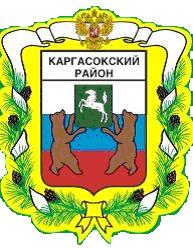 МУНИЦИПАЛЬНОЕ ОБРАЗОВАНИЕ «Каргасокский район»ТОМСКАЯ ОБЛАСТЬАДМИНИСТРАЦИЯ КАРГАСОКСКОГО РАЙОНАПОСТАНОВЛЕНИЕВ целях совершенствования нормативного правового акта Администрация Каргасокского района постановляет:1. Требования к порядку разработки и принятия правовых актов о нормировании в сфере закупок для обеспечения муниципальных нужд, содержанию указанных актов и обеспечению их исполнения (приложение к постановлению Администрации Каргасокского района от 21.12.2015 № 221 «Об утверждении требований к порядку разработки и принятия правовых актов о нормировании в сфере закупок для обеспечения муниципальных нужд, содержанию указанных актов и обеспечению их исполнения») изложить в новой редакции согласно приложению к настоящему постановлению.2. Настоящее постановление вступает в силу со дня официального опубликования (обнародования).О.В.Пирогова8 (38253) 2-32-52УТВЕРЖДЕНЫпостановлением АдминистрацииКаргасокского районаот 16.10.2018 № 314Приложение № 1Утвержденыпостановлением Администрации Каргасокского районаот 21.12.2015 № 221ПриложениеТребования к порядку разработки и принятия правовых актово нормировании в сфере закупок для обеспечения муниципальных нужд, содержанию указанных актов и обеспечению их исполнения1.Настоящий документ определяет требования к порядку разработки и принятия, содержанию, обеспечению исполнения следующих правовых актов (далее – Требования):а) Администрации Каргасокского района, утверждающих:правила определения нормативных затрат на обеспечение функций органов местного самоуправления муниципального образования «Каргасокский район», в том числе подведомственных им казенных учреждений (далее - нормативные затраты);правила определения требований к отдельным видам товаров, работ, услуг (в том числе предельные цены товаров, работ, услуг), закупаемым органами местного самоуправления муниципального образования «Каргасокский район» и подведомственными им организациями;б) Органов местного самоуправления муниципального образования «Каргасокский район» и их структурных подразделений, обладающих правами юридического лица (далее - муниципальные органы), утверждающих нормативные затраты; требования к отдельным видам товаров, работ, услуг (в том числе предельные цены товаров, работ, услуг), закупаемым муниципальными органами и подведомственными им организациями.2. Правовые акты, указанные в подпункте «а» пункта 1 настоящих Требований, разрабатываются Администрацией Каргасокского района в форме проектов постановлений Администрации Каргасокского района. 3. Правовые акты, указанные в подпункте «б» пункта 1 настоящих Требований принимаются муниципальными органами в отношении себя и подведомственных им организаций, в том числе нормативы количества и (или) нормативы цены товаров, работ, услуг.4. Для проведения обсуждения в целях общественного контроля проектов правовых актов, указанных в пункте 1 настоящих Требований, муниципальные органы размещают проекты указанных правовых актов и пояснительные записки к ним в единой информационной системе в сфере закупок.5. Срок проведения обсуждения в целях общественного контроля устанавливается муниципальными органами в пояснительной записке к правовым актам и не может быть менее 5 рабочих дней со дня размещения проектов правовых актов, указанных в пункте 1 настоящих Требований, в единой информационной системе в сфере закупок.6. Муниципальные органы рассматривают предложения общественных объединений, юридических и физических лиц, поступившие в электронной или письменной форме в срок, установленный указанными органами с учетом положений пункта 5 настоящих Требований.7. Муниципальные органы не позднее 3 рабочих дней со дня принятия правовых актов, указанных в пункте 1 настоящих Требований,  со дня рассмотрения предложений общественных объединений, юридических и физических лиц размещают эти акты, предложения и ответы на них в установленном порядке в единой информационной системе в сфере закупок.8. По результатам обсуждения в целях общественного контроля проектов правовых актов, указанных в пункте 1 настоящих Требований, муниципальные органы при необходимости принимают решения о внесении изменений в проекты правовых актов.9. Муниципальные органы до 1 июня 2016 года принимают правовые акты, указанные в абзаце втором подпункта «б» пункта 1 настоящих Требований.10. Правовые акты, предусмотренные подпунктом «б» пункта 1 настоящих Требований, пересматриваются муниципальными органами при необходимости. Пересмотр указанных правовых актов осуществляется не позднее срока, установленного пунктом 9 настоящего Требования.11. Внесение изменений в правовые акты, указанные в пункте 1 настоящих Требований, осуществляется в порядке, установленном для их принятия.Внесение изменений в правовые акты, указанные в пункте 1 настоящих Требований, осуществляется в следующих случаях:- изменение порядка формирования перечня отдельных видов товаров, работ, услуг (в том числе предельных цен товаров, работ, услуг);- изменение порядка расчета нормативных затрат, в том числе формул расчета;- изменение нормативов количества и (или) цены товаров, работ, услуг;- изменение характеристик, значений характеристик (свойств) отдельных видов товаров, работ, услуг (в том числе предельных цен товаров, работ, услуг);- изменение перечня и наименований заказчиков, в отношении которых устанавливаются требования к отдельным видам товаров, работ, услуг (в том числе предельные цены товаров, работ, услуг);- приведение правовых актов в соответствие с действующим законодательством Российской Федерации. 12. Постановление Администрации Каргасокского района, утверждающее правила определения требований к отдельным видам товаров, работ, услуг (в том числе предельные цены товаров, работ, услуг), закупаемым для обеспечения муниципальных нужд, должно определять:а) порядок определения значения характеристик (свойств) отдельных видов товаров, работ, услуг (в том числе предельных цен товаров, работ, услуг), включенных в утвержденный Администрацией Каргасокского района перечень отдельных видов товаров, работ, услуг;б) порядок отбора отдельных видов товаров, работ, услуг (в том числе предельных цен товаров, работ, услуг), закупаемых муниципальными органами и подведомственными им организациями для включения в ведомственный перечень;в) форму ведомственного перечня.13. Постановление Администрации Каргасокского района, утверждающее правила определения нормативных затрат, должно определять:а) порядок расчета нормативных затрат, в том числе формулы расчета;б) обязанность муниципальных органов определить порядок расчета нормативных затрат, для которых порядок расчета не определен Администрацией Каргасокского района;в) требование об определении муниципальными органами нормативов количества и (или) цены товаров, работ, услуг, в том числе сгруппированных по должностям работников и (или) категориям должностей работников.14. Правовые акты муниципальных органов, утверждающие требования к отдельным видам товаров, работ, услуг, закупаемым муниципальными органами и подведомственными им организациями должны содержать следующие сведения:а) наименования заказчиков (подразделений заказчиков), в отношении которых устанавливаются требования к отдельным видам товаров, работ, услуг (в том числе предельные цены товаров, работ, услуг);б) перечень отдельных видов товаров, работ, услуг с указанием характеристик (свойств) и их значений.15. Муниципальные органы разрабатывают и утверждают индивидуальные, установленные для каждого работника, и (или) коллективные, установленные для нескольких работников, нормативы количества и (или) цены товаров, работ, услуг.16. Правовые акты муниципальных органов, утверждающие нормативные затраты, должны определять:а) порядок расчета нормативных затрат, для которых правилами определения нормативных затрат не установлен порядок расчета;б) нормативы количества и (или) цены товаров, работ, услуг, в том числе сгруппированные по должностям работников и (или) категориям должностей работников.17. Правовые акты, указанные в подпункте «б» пункта 1 настоящих Требований, могут устанавливать требования к отдельным видам товаров, работ, услуг, закупаемым одним или несколькими заказчиками, и (или) нормативные затраты на обеспечение функций муниципальных органов и (или) подведомственных казенных учреждений.18. Требования к отдельным видам товаров, работ, услуг и нормативные затраты применяются для обоснования объекта и (или) объектов закупки соответствующего заказчика.16.10.2018                                                                                                                                      № 314с. Каргасок16.10.2018                                                                                                                                      № 314с. Каргасок16.10.2018                                                                                                                                      № 314с. КаргасокО внесении изменений в постановление Администрации Каргасокского района от 21.12.2015 № 221 «Об утверждении требований к порядку разработки и принятия правовых актов о нормировании в сфере закупок для обеспечения муниципальных нужд, содержанию указанных актов и обеспечению их исполнения»Глава Каргасокского района                                                                                           А.П.Ащеулов